Publicado en Madrid el 10/01/2023 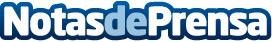 MCI: La importancia de tomar medidas de seguridad con el alumbrado de navidad para empresasEl alumbrado navideño puede ser una gran atracción para los clientes y el público en general, pero es vital asegurarse de que está instalado y mantenido de manera segura para evitar accidentes o incendiosDatos de contacto:MCI916756100Nota de prensa publicada en: https://www.notasdeprensa.es/mci-la-importancia-de-tomar-medidas-de Categorias: Interiorismo Sociedad Hogar http://www.notasdeprensa.es